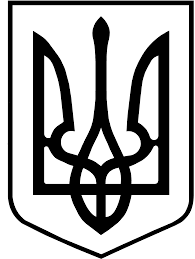    УКРАЇНАБІЛАСОВИЦЬКИЙ ЗАКЛАД ЗАГАЛЬНОЇ СЕРЕДНЬОЇ ОСВІТИ І-ІІ СТУПЕНІВВОЛОВЕЦЬКОЇ РАЙОННОЇ  РАДИ ЗАКАРПАТСЬКОЇ ОБЛАСТІНАКАЗВід 22.12.2018 року                с.Біласовиця                                      №71Про підсумки моніторингу знань учнів 8, 9 класу з української мови, математики та фізикиНа виконання річного плану роботи, плану організації внутрішкільного контролю на 2018-2019 н.р. з 20.12 по 22.12.2018 р. адміністрацією школи проведено моніторинг знань учнів 8,9 класу з математики, фізики та української мови. При підборі завдань враховувались вимоги, обсяг та рівень складності матеріалу, передбачені Державним стандартом навчальних для старшої та початкової школи.Головною метою моніторингових досліджень знань учнів 8, 9 класу було визначення якості засвоєння учнями навчального матеріалу та встановлення її відповідності вимогам навчальних програм з математики, фізики та української мови. Одночасно контролювалися питання об’єктивності оцінювання навчальних досягнень вчителем початкових класів та вчителями- предметниками.Результати моніторингу рівня навчальних досягнень учнів 9 класу з досліджувальних дисциплін:контрольну роботу з алгебри у 9 класі  виконувало 8 учнів, з них на достатній рівень – 1 учнь (12,5%), на середній – 7 учнів (87,5%). Якість знань  - 12,5%. контрольну роботу з української мови виконувало 9 учнів, з них на достатній рівень – 3 учні (33,3%), на середній – 6 учнів (66,6%). Якість знань – 33,3%.контрольну роботу з фізики виконувало 9 учнів, з них на достатній рівень – 2 (22,2%), середній рівень – 6 учнів (66,6%), початковий рівень – 1 учень (11,1%)Враховуючи довідку, складену на основі результатів моніторингу знань  з досліджуваних дисциплінН А К А З У Ю:1.Вчителям математики Матківській В.М., фізики Чекета Л.В. та  української мови Понзель Н.П:1.1. Проаналізувати рівень навчальних досягнень учнів за результатами контрольних робіт, визначити теми, які учні засвоїли на початковому і середньому рівні.1.2.Впродовж 2018-2019 н.р. проводити індивідуальні та групові консультації з учнями, які мають прогалини у знаннях і потребують допомоги вчителя.1.3.Систематично проводити повторення раніше вивченого матеріалу, особливу увагу звернути на недостатньо засвоєні учнями теми.2.Заступнику директора Головко М.В.:2.1.До 26.12.2018р. обговорити результати моніторингових контрольних робіт на нараді при директорові.2.2.З метою виявлення причин зниженої успішності учнів, активізувати контрольно-аналітичну діяльність за викладанням предметів у другому семестрі 2018-2019 н.р.3. Контроль за виконання даного наказу покласти на заступника директора Головко М.В.Директор школи                          С.ГубинецьЗ наказом ознайомлений педагогічний колектив на нараді при директорові 27.12.2018 року.